INDIA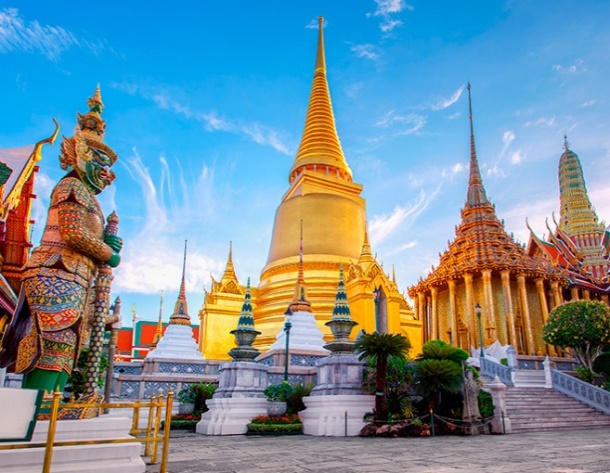 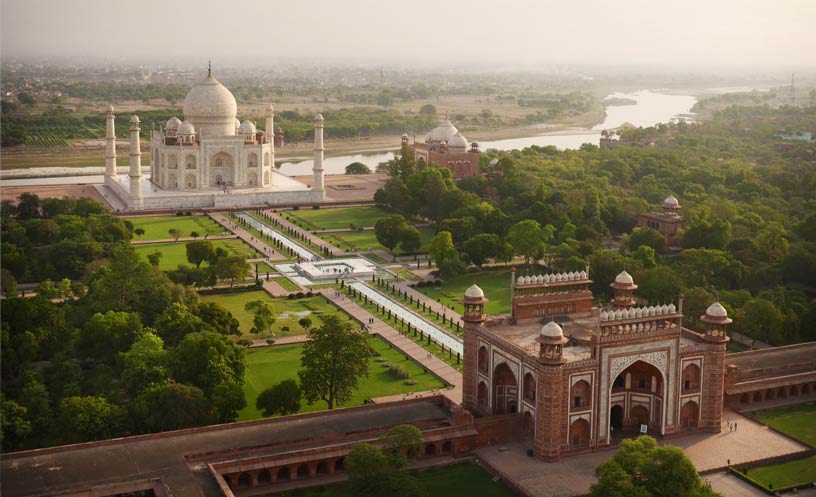 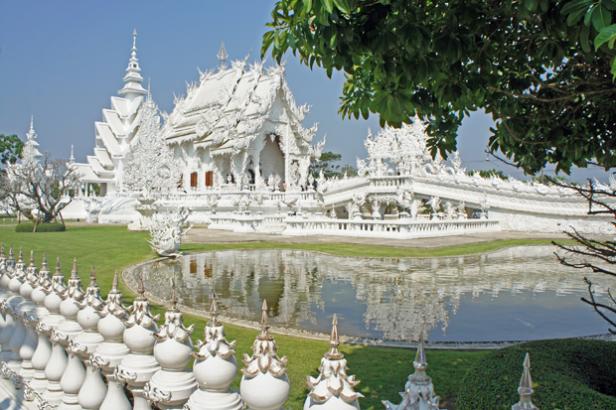 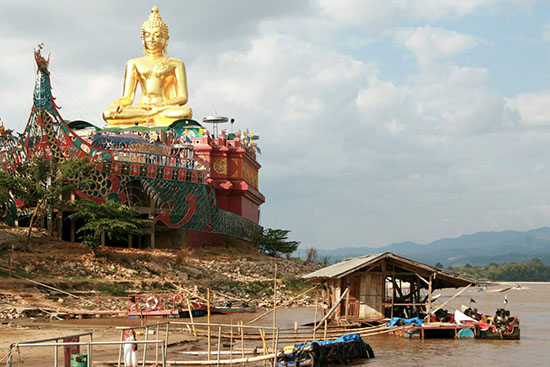 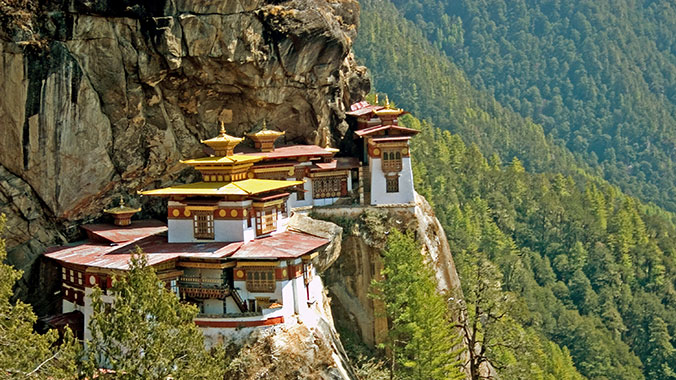 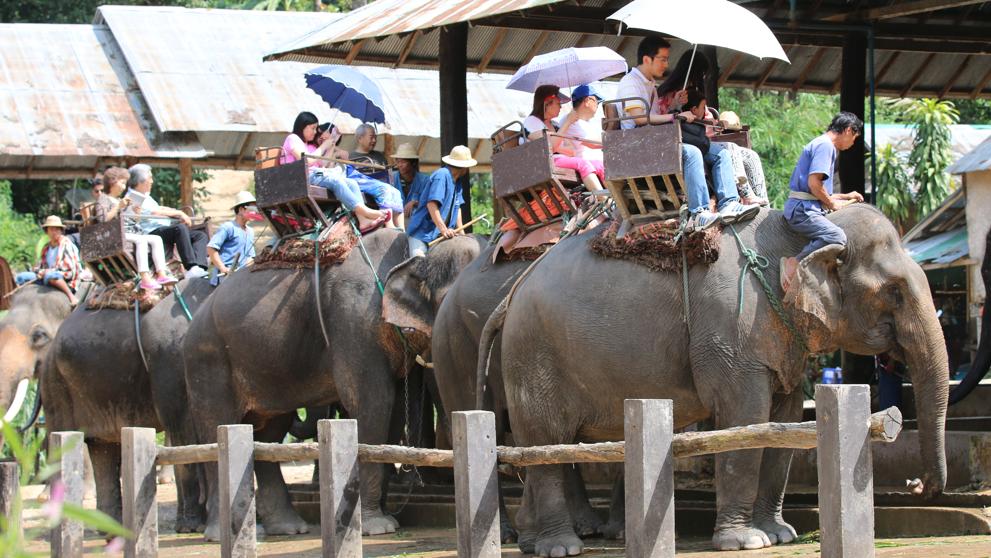 3     VIAJES INDIA Y NEPAL 14 DÍAS / 13 NOCHESDELHI – JAIPUR – FATEHPUR SIKRI – AGRA – JHANSI – ORCHA - KHAJURAHO - VARANASI – DELHI - KATHMANDU ITINERARIO Día 1: Llegada a Delhi Encuentro y asistencia a la llegada y traslado al hotel. Alojamiento por la noche en el hotelDía 2: DelhiPor la mañana después del desayuno, recorrido por la Ciudad Vieja y Nueva Delhi, visitando Fuerte Rojo, Jama Masjid, Chandni Chowk, Raj Ghat, Puerta de la India y los edificios gubernamentales, la Tumba de Humayun, el Templo de Lotus y Qutub Minar. Alojamiento por la noche en el hotel.Día 3: Delhi / Jaipur (258 Km/ 5 hrs)Por la mañana después del desayuno, salida de Delhi en combi/bus llegada a Jaipur. A la llegada, check-in en el hotel. Resto del tiempo, libre. Alojamiento por la noche en el hotel.Día 4: JaipurPor la mañana después del desayuno, visita al Fuerte Amber, palacio fortificado romántico y clásico. Una atracción mayor en Amber es el paseo en elefante todo el camino hacia arriba, hasta la entrada al Fuerte. Por la tarde, recorrido con vistas panorámicas de la ciudad visitando el Palacio de Ciudad del Maharajá. Más tarde, visita al Jantar Mantar, que es el mayor observatorio de piedra y mármol diseñado en el mundo. Alojamiento por la noche en el hotel.Día 5: Jaipur / Fatehpur Sikri / Agra - (233 km/ 06 hs) Por la mañana después del desayuno, salida de Jaipur en combi/bus llegada a Agra visitando en la ruta Fatehpur Sikri construido por el emperador Akbar en 1569 y abandonado después de 15 años debido a la escasez de agua. A la llegada, check-in en el hotel. Alojamiento por la noche en el hotel.Día 6: AgraPor la mañana después del desayuno, recorrido de vistas panorámicas de la ciudad, visita al Taj Mahal, construido por el Emperador Mughal Shah Jahan en 1560 en memoria de su Reina Mumtaz Mahal para consagrar sus restos mortales. Luego, visita al Fuerte Agra, que contiene magníficos salones de audiencias públicas y privadas y otros palacios. Por la tarde, excursión a la Tumba de Akbar en Sikandra, que se encuentra en un gran jardín amurallado. Alojamiento por la noche en el hotel.Día 7: Agra/Jhansi/Khajuraho (En tren)Por la mañana después del desayuno, se aborda el Expreso Shatabdi hacia Jhansi. A la llegada, se conduce hacia Khajuraho y en la ruta visita a Orchha. Encuentro, asistencia a la llegada y traslado al hotel. Alojamiento por la noche en el hotel.Día 8: Khajuraho / Varanasi (En avión)Por la mañana después del desayuno, visita al Grupo Occidental de Templos, incluyendo el más importante, el Kandariya Mahadeo dedicado al Señor Shiva. También ver el Chitragupta o el Templo Bharat Ji. Por la tarde, traslado al aeropuerto para tomar el vuelo a Varanasi. Encuentro, asistencia a la llegada y traslado al hotel. Alojamiento por la noche en el hotel.Día 9: VaranasiTemprano a la mañana, crucero en barco por el Río Ganges. Un viaje en barco a lo largo de los Ghats le brindará una experiencia inolvidable viendo las zonas de baño y de cremación. Luego, visita al Templo Vishwanath, también llamado el Templo de Oro debido al enchapado en oro de su techo. Regreso al hotel para el desayuno. Más tarde, se procede a hacer un recorrido de vistas panorámicas de medio día, de la ciudad situada a orillas del Ganges. Visita a algunos de los templos importantes, tales como Bharat Mata Mandir y el Templo Durga. Se viaja pasando por el Templo Tulsi Manas y se conduce a través de la Universidad Hindú Benaras. En la tarde, excursión a Sarnath – 10 km de Varanasi que es el lugar de la fábula que lleva el testimonio de su gran pasado donde el Señor Buda pronunció su primer sermón a sus discípulos, exponiendo los principios del budismo. Alojamiento por la noche en el hotel.Día 10: Varanasi / Delhi (En avión)Por la mañana después del desayuno, traslado a tiempo al aeropuerto para conectar su vuelo a Delhi. A su llegada a Delhi, traslado al hotel. Tarde libre para el ocio. Noche en el hotel.Día 11: Delhi / Kathmandu (En avión)Por la mañana después del desayuno, traslado a tiempo al aeropuerto para conectar el vuelo a Katmandú. A su llegada a Katmandú, traslado al hotel. Tarde libre para el ocio. Noche en el hotel.Día 12: KatmandúPor la mañana después del desayuno, recorrido con vistas panorámicas de la ciudad visitando el Templo de Mahadev y Parvati, el Templo Machhnder Bahl, el Templo Kumari, la virgen vestal o la diosa viviente. Más tarde, visita a Swoyambhunath, un antiguo sitio de 2.500 años. Excursión de medio día a Patan. Visita a la Ciudad Vieja de Newar, la histórica Plaza Durbar, la Entrada Dorada, el Templo Rascacielo de Teleju y la estatua de Yogendra Malla. Alojamiento por la noche en el hotel.Día 13: KatmandúPor la mañana después del desayuno, excursión a Bhandgaon, Bodhnath y Pashupatinath. Bhandgaon -Visita al Antiguo Pórtico, a la Plaza Durbar, al Real Barrio Residencial de Bhupendra Malla, al famoso templo de cinco pisos de Nytapole en estilo pagoda y otros templos. Más tarde, visita a Bodhnath, la Estupa Budista de 2.500 años de antigüedad. También visita a Pashupatinath donde Shiva es adorado en forma de lingam. Tarde libre. Alojamiento por la noche en el hotel.Día 14: Delhi / FinPor la mañana después del desayuno, traslado al aeropuerto, a la hora indicada, para el vuelo a su posterior destino.COSTO EN USD VÁLIDO DEL 15 DE ABRIL DE 2020 AL 30 DE SEPTIEMBRE DE 2020OPCIÓN A*Con alojamiento en hoteles de primera clase, tales como Jaypee Siddharth (Delhi), Sarovar Portico (Jaipur), Crystal Sarovar Premiere (Agra), Ramada (Khajuraho), Madin (Varanasi), Pride Plaza Aerocity (Delhi) and Maya Manor (Kathmandu).OPCIÓN B*Con alojamiento en hoteles de lujo tales como Le Meridien / similar (Delhi), Crowne Plaza / similar (Jaipur), Radisson Blu / similar (Agra), Radisson Jass / similar (Khajuraho), Radisson / similar (Varanasi), Soaltee Crowne Plaza / similar (Kathmandu) and Le Meridien / similar (Delhi – última visita).TARIFA AÉREA ADICIONAL:Nota: Las Tarifas están sujetas a cambios por parte de las aerolíneas.ADICIONAL POR NOCHE EXTRA EN USD: Por persona en habitación doble compartidaEL PRECIO INCLUYE:13 noches de alojamiento en los hoteles mencionados.Desayuno americano diario.Todos los traslados, visitas guiadas y excursiones con aire acondicionado, en vehículo amplio.Todas las tarifas de estacionamiento, peajes, impuestos interestatales y asignaciones de los conductores. Guías locales de habla hispana en cada ciudad, durante las visitas guiadas.Entradas a todos los monumentos / lugares de visita.Paseo en jeep / elefante en el Fuerte Amber (Jaipur).Heena y Tattoo para mujeres y pruebas de turbante para hombres (Jaipur). 1 foto en el Taj Mahal (Agra). 1 botella de agua mineral - por persona / por día.Paseo en bote por el río Ganges (VaranasiBoletos de tren - Agra/Jhansi en el Expreso Shatabdi, en coches con asiento y aire acondicionado.Lugares para Maletas (2 piezas de equipaje por persona). Todos los impuestos gubernamentales aplicables, incluyendo impuesto de servicio 5% GST. Asistencia en hoteles y aeropuertos. EL PRECIO NO INCLUYE:La visa a Nepal se abona a la llegada, en Usd 30, en pago directo, por persona.Gastos personales como llamadas de teléfono, bebidas alcohólicas y no alcohólicas, etc.Tarifas aéreas y tasas aeroportuarias Propinas, exceso/recargo de seguroArancel de cámara de fotos/vídeo.Cualquier otro gasto que no esté incluido en los servicios antes mencionados.HOTELES OPCIÓN A:HOTELES OPCIÓN B:Nota: El horario de Check-in / Check out es a las 12:00 horas en todos los hoteles.	PRECIOS SUJETOS A DISPONIBILIDAD Y CAMBIO SIN PREVIOS AVISONUMERODE PASAJEROSOPCIÓN AINDIVIDUAL TODO EL TIEMPO13,443DOBLE COMPARTIDA P.P.2 A 42,097DOBLE COMPARTIDA P.P.5 A 91,637ADICIONAL HAB IND. P.P.740NUMERODE PASAJEROSOPCIÓN B INDIVIDUAL TODO EL TIEMPO13,809DOBLE COMPARTIDA P.P.2 A 42,294DOBLE COMPARTIDA P.P.5 A 91,837ADICIONAL HAB IND P.P.904Khajuraho / VaranasiUsd 140 por persona con impuestos incluidosVaranasi / Kathmandu vía DelhiUsd 120 por persona con impuestos incluidosKathmandu / DelhiUsd 160 por persona con impuestos incluidosCIUDADHOTEL PRIMERA CLASEHOTEL DE LUJODelhi99136CIUDADHOTELESSITIOS WEBDelhiJaypee Siddharthwww.jaypeehotels.comJaipurSarovar Porticowww.sarovarhotels.comAgraCrystal Sarovar Premierehttp://www.sarovarhotels.comKhajurahoRamadawww.ramadakhajuraho.comVaranasiMadinwww.hotelmadin.comKathmandu Maya Manorwww.mayamanorhotel.comDelhiPride Plaza Aerocitywww.pridehotel.comCIUDADHOTELESSITIOS WEBDelhiLe Meridienwww.lemeridiendelhi.comJaipurCrowne Plazawww.crowneplaza.comAgraTaj Hotel & Convention Centrewww.tajhotels.inKhajurahoRadisson Jasswww.radisson.comVaranasiRadissonwww.radisson.com KathmanduHotel Aloftwww.marriot.comDelhiRadisson Blu Plaza Delhi Airportwww.radissonhotels.com 